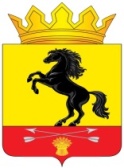                 АДМИНИСТРАЦИЯМУНИЦИПАЛЬНОГО ОБРАЗОВАНИЯ       НОВОСЕРГИЕВСКИЙ РАЙОН         ОРЕНБУРГСКОЙ ОБЛАСТИ                 ПОСТАНОВЛЕНИЕ__08.02.2023_____ №  _____91-п_________                  п. НовосергиевкаОб индексации размера стоимости услуг, предоставляемых согласно гарантированному перечню услуг по погребению, с 01.02.2023 годаВ соответствии с п. 5 Порядка согласования размера стоимости услуг, предоставляемых согласно гарантированному перечню услуг по погребению, определяемой  органами местного самоуправления, утвержденного постановлением Правительства Оренбургской области от 23.06.2009  №292-п «Об утверждении порядка согласования размера стоимости  услуг  по погребению, определяемой  органами  местного самоуправления», постановлением  главы  администрации  района  от  19.11.2009  № 506-п «О размере  стоимости услуг, предоставляемых согласно гарантированному перечню  услуг по погребению»: 1. Произвести   индексацию размера стоимости  услуг, предоставляемых согласно гарантированному перечню  услуг по погребению  исходя  из коэффициента  индексации выплат, пособий и компенсаций с 1 февраля 2023г., установленного  постановлением Правительства Российской Федерации от 30.01.2023 № 119 "Об утверждении коэффициента индексации выплат, пособий и компенсаций в 2023 году"  в размере  1,119%. 2. Установить стоимость услуг, предоставляемых согласно гарантированному перечню  услуг по погребению  с 01.02.2023 года в размере  7989,23  рублей.3. Контроль за исполнением настоящего постановления  возложить  на заместителя  главы администрации района  по  экономическим вопросам  Кривошееву И.И.24. Признать утратившим силу постановление администрации Новосергиевского района Оренбургской области от 08.02.2022 № 89-п «Об индексации размера стоимости услуг, предоставляемых согласно гарантированному перечню услуг по погребению с 01.02.2022 г.»5. Постановление вступает в силу со дня его подписания, распространяется на правоотношения, возникшие с 01.02.2023 года,  и подлежит  размещению  на портале НПА муниципальных образований Новосергиевского района Оренбургской области (сетевое издание), novosergievka.org.Глава администрации района                                                         А.Д.ЛыковРазослано: Кривошеевой И.И., Плужновой Л.А., Гостевой Е.Е., ОСФР по Оренбургской области, филиалу ГКУ Оренбургской области «Центр социальной поддержки населения» в Новосергиевском районе,  орготделу,  прокурору.  